TEDDY SWIMS RELEASES DAVE COBB-PRODUCED COVER OF SHANIA TWAIN’S “YOU’RE STILL THE ONE” - WATCH HERE“Shania Twain’s ‘You’re Still The One’ brings back so many beautiful memories for me. It’s been one of my Mom’s favorite songs for as long as I can remember. It has always taken me back to such a blissful place in my life. My cover of this song will always and forever be dedicated to my Mother, Glenna. I love you mommy!” – Teddy Swims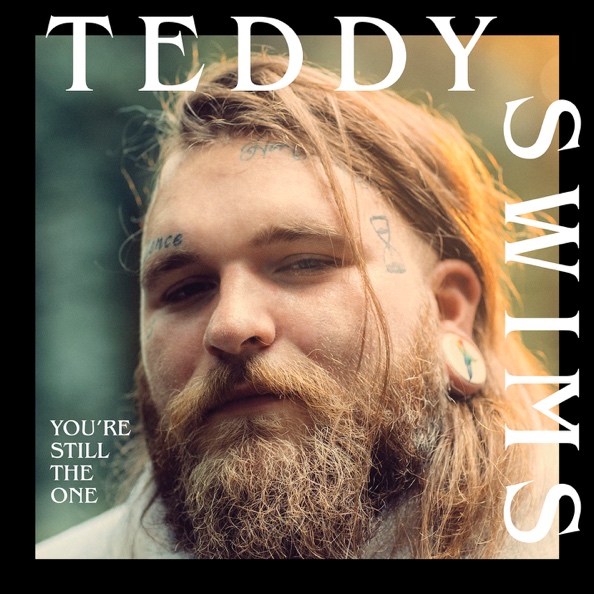 July 17, 2020 (Los Angeles, CA) - Rising Atlanta powerhouse Teddy Swims releases a stunning cover of Shania Twain’s classic “You’re Still The One.” Teddy first posted a cover of the song on his YouTube channel in October, 2019 and it has become his most viewed cover video to date, surpassing 31 million streams. He teamed up with Grammy Award-winning producer Dave Cobb (Chris Stapleton, Brandi Carlile, John Prine) for this new version released today.Listen to “You’re Still The One” HERE. Watch “You’re Still The One” HERE.Jaten Dimsdale, known by his moniker, Teddy Swims, is an American singer and songwriter from Atlanta, GA.  Swims stands for: Someone Who Isn’t Me Sometimes, a reference to Teddy’s struggle to integrate the different parts of himself. Teddy’s goal through music is to break barriers and bring people together. In June, Teddy released a cover of Marvin Gaye’s “What’s Going On” and donated the royalties of the song to the NAACP Legal Defense and Education Fund.  In May, he released an intimate cover of The Weeknd’s #1 global smash “Blinding Lights.”   It’s been just over a year since Teddy posted his first YouTube cover, Michael Jackson’s “Rock With You,” and has been building a devoted fanbase since. He now has 1.3 million subscribers on his YouTube channel and his videos covering artists such as Lewis Capaldi, Justin Bieber, Billie Eilish and Khalid (to name a few) have racked up an astonishing 143 million views!In January, Teddy signed to Warner Records, released his first original song “Picky” and embarked on his first nation-wide, sold-out headline tour.Follow Teddy SwimsOfficial | Instagram | Twitter | Facebook | YouTube | Press Materials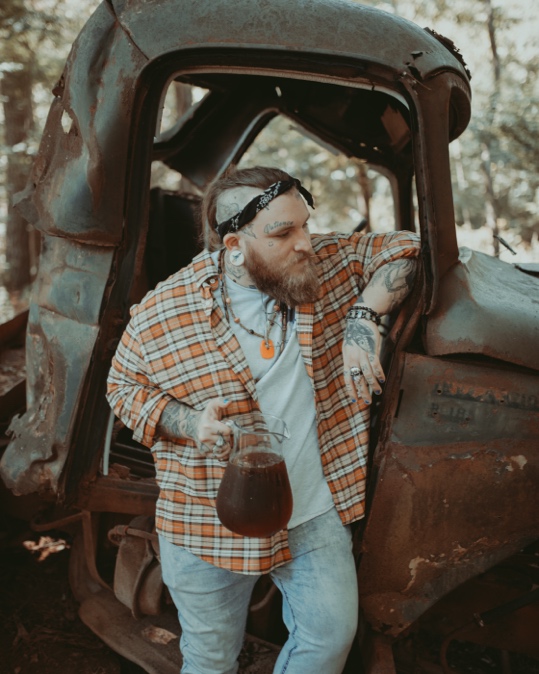 Photo credit: David Sharpe 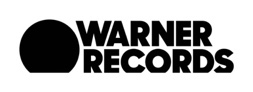 